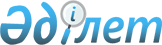 О некоторых вопросах Министерства цифрового развития, инноваций и аэрокосмической промышленности Республики КазахстанПостановление Правительства Республики Казахстан от 27 апреля 2024 года № 342
      Правительство Республики Казахстан ПОСТАНОВЛЯЕТ: 
      1. Образовать республиканское государственное учреждение "Комитет искусственного интеллекта и развития инноваций Министерства цифрового развития, инноваций и аэрокосмической промышленности Республики Казахстан".
      2. Ликвидировать республиканское государственное учреждение "Комитет геодезии и картографии Министерства цифрового развития, инноваций и аэрокосмической промышленности Республики Казахстан".
      3. Внести в постановление Правительства Республики Казахстан от 12 июля 2019 года № 501 "О мерах по реализации Указа Президента Республики Казахстан от 17 июня 2019 года № 24 "О мерах по дальнейшему совершенствованию системы государственного управления Республики Казахстан" следующие изменения и дополнения:
      в Положении о Министерстве цифрового развития, инноваций и аэрокосмической промышленности Республики Казахстан, утвержденном указанным постановлением:
      в пункте 2:  
      подпункт 4) исключить;  
      дополнить подпунктом 6) следующего содержания:
      "6) республиканское государственное учреждение "Комитет искусственного интеллекта и развития инноваций".";
      пункт 13 дополнить подпунктом 23) следующего содержания:
      "23) формирование и осуществление государственной политики в сфере искусственного интеллекта.";
      пункт 15 дополнить подпунктами 265-15), 265-16), 265-17), 265-18) и 265-19) следующего содержания: 
      "265-15) обеспечение реализации государственной политики в сфере искусственного интеллекта;
      265-16) выработка и реализация нормативного правового регулирования в области развития технологий искусственного интеллекта;
      265-17) осуществление межотраслевой координации в сфере искусственного интеллекта;
      265-18) утверждение состава и положения о деятельности экспертного совета в сфере искусственного интеллекта;
      265-19) согласование документов Системы государственного планирования в Республике Казахстан в части развития искусственного интеллекта;";
      в перечне организаций, находящихся в ведении Министерства цифрового развития, инноваций и аэрокосмической промышленности Республики Казахстан и его ведомств:
      в пункте 1:
      раздел "Республиканские государственные предприятия" дополнить подпунктом 4) следующего содержания:
      "4) республиканское государственное предприятие на праве хозяйственного ведения "Национальный центр геодезии и пространственной информации" Министерства цифрового развития, инноваций и аэрокосмической промышленности Республики Казахстан.";
      пункт 4 исключить.
      4. Настоящее постановление вводится в действие со дня его подписания.
					© 2012. РГП на ПХВ «Институт законодательства и правовой информации Республики Казахстан» Министерства юстиции Республики Казахстан
				
      Премьер-Министр Республики Казахстан

О. Бектенов
